Employee HACCP Plan Food Safety Training RecordHACCP Product or Process:_________________________ Restaurant:_______________________Directions:  Use this form to record food safety training provided to employees.  Maintain this record for a minimum of 1 year.For more information please contact Environmental Health Services at the Flathead City-County Health Department406.751.8130 or flatheadhealth.org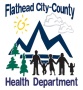 Employee NameDateTraining TopicsLength of TrainingEmployee InitialsTrainer Initials